<<ԳԱՎԱՌԻ ԱՎԱԳ ԴՊՐՈՑ>> ՊՈԱԿՎԵՐԱՊԱՏՐՈՍՏՈՂ  ԿԱԶՄԱԿԵՐՊՈՒԹՅՈՒՆԴասընթաց՝  Հերթական ատեստավորման ենթակաուսուցիչների  վերապատրաստումՀԵՏԱԶՈՏԱԿԱՆ     ԱՇԽԱՏԱՆՔԹեմա՝  Հարցադրումների մեթոդի կարևորությունը սովորողների ստեղծագործականության   և սոցիալական ունակությունների զարգացմանվրաՎերապատրաստող ուսուցիչ՝ Լ. Հակոբյան   ՈՒսուցչուհի՝                               Լ. ՂազանչյանԳավառ  2022ԲՈՎԱՆԴԱԿՈՒԹՅՈՒՆ Ներածություն                                                                                                           2Արդյունավետ հարցադրումների առաջադրում                                                       4Բլումի դասակարգման վերին մակարդակը վերհանող բայեր                                6Երբ ենք սովորողներին ասում ավելին, քան պետք է                                              9Սովորողի հետազոտության խթանում՝ ուղղված դասի ընթացքում                        10Մովսես Խորենացի <<Ողբ>> հավածի վերլուծություն                                             13Անտուան դը Սենտ-Էքզյուպերի <<Փոքրիկ իշխանը>> հեքիաթի վերլուծություն   13Բլումի <<Երիցուկ>> մեթոդը                                                                                    15 Д. Петти -Ինքնանդրադարձ. Լավ հարցեր կազմելու <<10 պատվիրաններ>>     16Եզրակացություն                                                                                                        18Գրականություն                                                                                                           19ՆԵՐԱԾՈՒԹՅՈՒՆ Մտածող, բազմակողմանի զարգացած անձնավորության ձևավորման համար կարևոր նշանակություն ունեն տարբեր երևույթների, գիտությունների միջև գոյություն ունեցող կապերի ճանաչունը, դրանց համադրումն ու օգտագործումը, որն իրականացվում է ուսուցման ժամանակ:ՈՒսումնառության և դասավանդման մեթոդների ընտրությունը և արդիականացումը հիմք է հանդիսանում կրթության բարձրացմանը, բարելավմանը: Դասավանդման գործընթացում  հարցերի կիրառությունը ամենահզոր գործիքներից է, և ճիշտ կիրառությունը նկատելիորեն կարող է բարձրացնել սովորողների ներգրավվածության մակարդակը:  Հետազոտական աշխատանքի նպատակն է.մշակել և ուսումնասիրություններով հիմնավորել հարցադրումների մեթոդի դասավանդման  ժամանակակից, արդյունավետ մեթոդական համակարգ՝ հիմնված համագործակցային ուսուցման սկզբունքների և ուսուցման անձնակողմնորոշիչ տեսության վրա, ներկայացնել հարցադրումների մեթոդի ռազմավարությունը՝ որպես սովորողների գիտելիքները  գնահատելու քննադատական մտածողությունը զարգացնելու,սովորողների ներգրավվածության աստիճանը խթանելու,դասի նպատակներից բխող հարցեր առաջադրելու, որոնք հիմք կհանդիսանան նոր գաղափարների առաջացման ավելի խորքային ուսումնասիրությունների համար:  Հետազոտության խնդիրներն են՝ուսումնասիրելու հարցադրումների միջոցով գիտելիքների դասավանդման պատմական փորձը, գործադրված մեթոդներն ու հնարները,նորովի բացահայտել սովորողների տարիքային ընդհանուր զարգացման յուրահատկությունները՝ կապած հարցադրումների հետ,ուսումնասիրել գիտելիքների կիրառման մակարդակը մշակել և փորձարկել գիտելիքների յուրացմանը խթանող մեթոդական ժամանակակից համակարգ և վերլուծել արդյունքները, մշակել արդյունավետ դասավանդման պայմաններ, որոնք հնարավոր կդարձնեն հարցադրումների միջոցով սովորողների բառապաշարի  հարստացմանը, լեզվական մտածողության ձևավորմանը, գրավոր և բանավոր խոսքի զարգացմանը, ինքնուրույն մտածողության, ստեղծարարության զարգացմանը: Մանկավարժական գիտափորձի միջոցով պարզել՝ինչ փորձ է կատարել ուսուցիչը տվյալ թեմայի ուսուցման գծով,որքանով են կապված սովորողների բառապաշարի հարստացումը, ստեղծարարությունը, կարողունակությունը ուսումնասիրվող հիմնախնդրի հետ: ԱՐԴՅՈՒՆԱՎԵՏ  ՀԱՐՑԱԴՐՈՒՄՆԵՐԻ  ԱՌԱՋԱԴՐՈՒՄ  Հարցադրման մեթոդով ուսուցման համատեքստում  գիտելիքների ուսուցման արդյունավետությունը կբարձրանա, եթե այդ գործընթացը պլանավորելիս հաշվի առնվեն հայոց լեզվի և գրականության առարկայական չափորոշ չի պահանջներն ու սովորողների լեզվամտածողության առանձնահատկությունները ու կրթության բովանդակային բոլոր բաղադրիչները: Պետք է հաշվի առնվեն բառապաշարի շերտերը և նրանց խոսքում գիտելիքների կիրառման մակարդակը: Աշխատանքները կազմակերպվեն կենդանի գրական խոսքի օրինակների,  սովորողների կողմից հարցադրումների մեթոդի միջոցով ձեռք բերված գիտելիքների համակարգի գիտակցական յուրացման, համագործակցային մեթոդների ու սովորողների խոսքի պլանավորված մշտադիտարկումների կիրառմամբ:Ցանկալի է` ստացած գիտելիքների ու կարողությունների ձևավորվածության վերջնական ստուգումն իրականացնել ոչ միայն հարցարանային ստուգման, այլև ստուգատեսի միջոցով: Այն սովորողներին մղում է հետազոտության՜ ստիպելով, որ սովորողները հիմնվեն առկա գիտելիքների վրա կամ կատարելագործեն դրանք առաջադրանքը լուծել օգնող բացատրություններ <<կառուցելիս>>:Այս համատեքստում էական դեր են խաղում ուսուցչի հմուտ հարցադրումները՝ օգնելով սովորողներին վերհանել մտածական գործընթացներ, գաղափարների միջև առկա կապերը տեսնել և սովորողների համար ընբռնելի լուծում գտնելու ճանապարհին նոր պատկերացումներ կառուցել:Որպեսզի ուսուցիչներն իմանան, թե ինչ հարցեր տան գաղափարներն առաջ տանելու համար, կարևոր է ,որ սովորողները  շարունակաբար զարգացնեն  առարկան դասավանդելու գիտելիքները և այդ ըմբռնումը շաղկապեն կրթակարգի հետ, մտապահեն կրթական նպատակն ու գաղափարները:Երբ դասարանին հարցեր ենք ուղղում, փորձենք հարցերը հնարավորինս հավասարաչափ բաշխել՝ Ա. Այս հարցին հետևի նստարանին նստածներից ով կպատասխանի: Բ. Հայկ, դու ի՞նչ կասես: Գ. Իսկ ի՞նչ կասեք,  եթե հարցին պատասխանի նա, ով դեռ ոչ մի հարցի չի պատասխանել:Սխեմայում պատկերված է այն, ինչը հաճախ անվանում են <<ուսուցչի տեսադաշտ>>: Դասարանում գտնվում են սովորողները, ամենայն հավանականությամբ, դասի ընթացքում ներգրավված են լինում, ուստի հավանական է, որ  հարցերին հենց նրանք պատասխանեն:   ՈՒսուցիչները կարող են հարցադրումներ մշակել սովորողների քննարկումների ընթացքում, նրանք կարող են արդյունավետ հարցադրումներ պլանավորել դասին պատրաստվելիս:  Կրթակարգում ներկայացված գլխավոր գաղափարների զարգացման իմացությունը, ուսուցչի ձեռնարկներում զետեղված նյութերն ընթերցելը կարող են օգնել ուսուցիչներին ուսուցման ընթացքում  արվող հարցադրումների ընտրության հարցում: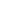 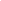 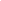 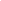 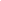 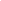 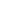 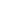 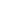 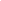 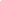 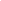 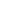 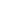 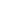 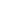 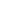 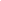 Արդյունավետ  հարցադրումներ անելու համար նախապես պետք է հասկանալ սովորողի մտածողությունը, որը թույլ է տալիս ուսուցիչներին պլանավորել և կանխատեսել սովորողի մտածողությանը նպաստող և ըմբռնումը խորացնող հնարավոր հարցադրումներ:Հարկավոր է,որ հարցադրումները  շաղկապել կրթական նպատակների հետ, իսկ նպատակները բխեցնել կրթակարգային վերջնարդյունքներից: Վերջնարդյունքները հուշում են ուսուցչին, թե ինչ հարցեր տալ ու ինչ խնդիրներ բարձրացնել: Կրթակարգի հետ առնչություն ունեցող հարցեր տալով՝ ուսուցիչն օգնում է սովորողին կենտրոնանալ կարևոր սկզբունքների վրա: Այդ պարագայում եռափուլ դասի ամրապնդման փուլում սովորողներն ավելի լավ են կարողանում ընդհանրացումներ անել և սովորածը կիրառել: Դասընթացին արդյունավետ բաց հարցադրումները սովորողներին նետում են հաղթահարելի, այսինքն՝ նրանց իմացական մակարդակին համապատասխան մարտահրավերներ: Բաց հարցադրումները, ընդհանուր առմամբ, նպաստում են ուսումնառությանը: Բաց է  այնպիսի հարցադրումը, որը մղում է զանազան պատասխանների ու մոտեցումների: Բաց հարցերը  թույլ են տալիս սովորողներին պատասխանել իրենց զարգացման մակարդակի համաձայն, օգնում են ուսուցիչներին զարգացնել սովորողների ինքնավստահությունը: Բաց հարցադրումները հնարավորություն են տալիս տարբերակման: Պատասխանները վերհանում են պատրաստվածության կամ ըմբռնման տարբեր մակարդակներով պայմանավորված անհատական տարբերությունները, սովորողներին ծանոթ ռազմավարությունները ու ընդհանուր առմամբ սովորողների՝ խնդրին մոտենալու եղանակները: Սովորողներին տրվող բաց հարցերը հուշում են, որ մի շարք պատասխաններ են ակնկալվում, այդ պատասխաններն արժևորվում են: Այո /ոչ հարցադրումները կանգնեցնում են հաղորդակցությունը և չեն տրամադրում  օգտակար տեղեկություններ: Սովորողը առանց հասկանալու կարող է ճիշտ պատասխանել:Դժվար կամ հեշտ որակումները կարող են սովորողի ուսումնառությունը արգելափակել: Դժվար հարցադրումներից որոշ սովորողներ վախենում են, հեշտ հարցադրումներն էլ ձանձրացնում են մյուսներին: ՈՒսուցիչներն ուշադիր պետք է լինեն նաև ոչ խոսքային և խոսքային հուշումներ անելիս: Ժեստերը, դեմքի արտահայտությունը և ձայնի տոնը կարող են ուղարկել սովորողների մտածելուն խանգարող աղդանշաններ: Առաջադրել մյուսներին ևս զույգի մեջ ներգրավող հարցադրումներ: Շնորհիվ հարցերի ձևակերպման` խնդիրը կարող է ճանապարհ բացել դեպի ուսումնասիրվող գլխավոր գաղափարները: ՈՒսուցիչը տալիս է դասարանային քննարկումների հանգեցնող կամ խմբային հարցադրումներ, որոնց ժամանակ քննարկվում  է լուծման կապն արդեն իսկ եղած և նոր գիտելիքների հետ: Թեմատիկ զրույցներ են ծավալվում ինչպես ուսուցչի և սովորողի, այնպես էլ սովորողների միջև դասարանի ուսումնառական համայնքում: Բլումի դասավանդման վերին մակարդակները վերհանող բայերը: Կապակցել, հիմնավորել, գնահատել, մանրամասնել բայերը սովորողներին ստիպում են արտահայտել իրենց ըմբռնումը և մտածողությունը, ընդլայնել ուսումնառությունը և խորացնել իրենց հասկացողությունը:  Հույնկերը և Ֆրեքմանը  (2004,էջ256 )  ներկայացնում են բայերի ցանկ, որոնք վերհանում  են մտածողությունը  խթանող ճանաչողական կոնկրետ գործընթացներ. Հարցը տալուց հետո, երբ ուսուցիչները սպասում են չորս վայրկյան, սովորողների պատասխանների որան ու քանակը սովորաբար ավելանում են: Երբ ուսուցիչները մտածելու ժամանակ են տալիս, ոչ այնքան վստահ սովորողները երբեմն ավելի հաճախ են հարցերին պատասխանում: Շատ սովորողների մտքերը բառերով արտահայտելու համար պարզապես ավելի շատ ժամանակ է հարկավոր, քան սովորաբար տրվում է: Շրջվել և խոսել,  մտածել, զույգ կազմել, ներկայացնել, կարուսել ռազմավարությունները տալիս են սովորողներին հստակեցնելու մտքերը և արտաբերելու ժամանակ: Հեշտ է անտեսել դասարանի վերջում նստած աշակերտներին: Կարելի է փորձել նրանց ներգրավել: Սակավախոս սովորողներից կարելի է պատասխան  ստանալ աչքերի կոնտակտի ու ժեստերի  շնորհիվ: Եթե հարցադրումը հանգեցնում է աշակերտներից մեկի միջև խոսակցության, ժեստերի և աչքերի միջոցով կարելի է ներգրավել նաև դասարանի մյուս սովորողներին: Եթե սովորողները պատասխանում են դժկամորեն, սկզբում պետք է համոզվել,որ հարցերը բավականաչափ պարզ են, որ սպասել ենք բավականաչափ և որ սովորողներին  շնորհակալություն կամ գովեստի խոսք ենք հայտնում պատասխանների համար:Երրորդ     խումբ  Նախապես իմ կողմից  դասի բնաբան ընտրված էին Էքզյուպերիի խոսքերը: Փորձենք հասկանալ հեղինակին, ինչպիսի՞ մարդ է եղել նա: Ձեզ կօգնի նաև՝. Գուցե  ավելի լավ է ոչ թե չարը ոչնչացնել, այլ աճեցնել բարին:. Մարդակային կյանքն անգին է, բայց մենք միշտ վարվում ենք այնպես, ասես գոյություն ունի ինչ-որ ավելի արժեքավոր բան:. Արցունքներն անձրև են, որի շնորհիվ ամպրոպը հեռանում է: . Դաստիարակությունը կրթության նկատմամբ առավելություն ունի. Մարդուն դաստիարակությունն է կերտում:. Մարդ լինել՝ նշանակում է պատասխանատվության զգացում ունենալ: . Սիրել՝ չի նշանակում նայել միմյանց, սիրել՝ նշանակում է նայել նույն ուղղությամբ:    Տան հրաշքը քեզ տրված օթևանը կամ դրա ջերմությունը չէ ու ոչ էլ դրա տերը լինելու գիտակցությունը:  Հրաշքը քնքշանքի  պաշարներն են, որ այդ տունը տարեցտարի ամբարել է քո ներսում:     / Անտուան դը Սենտ –Էքզյուպերի /  - Պատասխանիր  <<Ինչպե՞ս են ընտելացնում>>  հարցին՝ վերարտադրելով աղվեսի և Փոքրիկ իշխանի  երկխոսությունը: ( դերային խաղ )- Ի՞նչ է փոխվում, երբ ընտելացնում են…- Բարեկամի շնորհիվ  Փոքրիկ իշխանը ի՞նչ գաղտնիք բացահայտեց:- Երբ աղվեսը բացում է իր գաղտնիքը Փոքրիկ իշխանին, վերջինս այն կրկնում է. Ինչու՞…- Ի՞նչ հայտնագործեցիր քեզ համար Փոքրիկ իշխանի  հետ ծանոթանալուց հետո:ԲԼՈՒՄԻ ԵՐԻՑՈՒԿ ՄԵԹՈԴԸ1.Դեղին – փակ հարցեր (Ո՞վ…, ե՞րբ…, ի՞նչ…)2.Կանաչ – մեկնաբանող հարց ( Ինչու՞ )3.Կապույտ – հստակեցնող հարց (Ճի՞շտ եմ հասկանում, որ…)4. Նարնջագույն – գնահատող հարց (Լա՞վ էր, թե վա՞տ…)5.Կարմիր – ստեղծագործական (Ի՞նչ կլիներ, եթե…)6.Մուգ կանաչ – պրակտիկ հարց (Ինչպե՞ս կվարվեի, եթե լինեի… դերում)7.Մանուշակագույն – կարևո՞ր է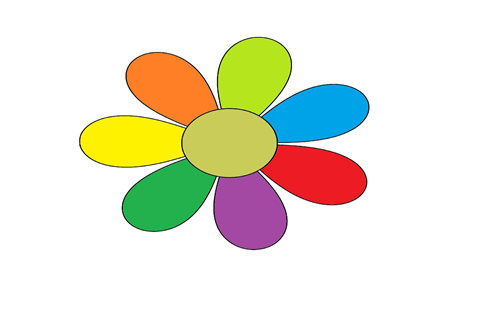 Երբ որպես դասավանդման մեթոդ կիրառում ենք հարցադրումները, ի հայտ է գալիս ևս մեկ առավելություն:  Մոտիվացիայի մասին խոսելիս  նշվեց, որ սովորողները պետք է իմանան ,որ հաջողություն  են գրանցում ուսումնառության մեջ:  Ոչինչ այնքան չի մոտիվացնում սովորողին, որքան բավարարվածության զգզցումը, երբ  հարցին նա ճիշտ է պատասխանում  ու արժանանում է ուսուցչի ջերմ գովասանաքին:Ամփոփելով ներկայացնում եմ հարցադրումների՝  որպես  դասավանդման մեթոդ կիրառելու առավելությունները՝Վերհանում է  սխալ ենթադրություններն ու գաղափարները՝ թույլ տալով, որ տեղի  ունենա  <<սովորածը մոռանալու>>  գործընթաց / ապահովում է ուսումնառության <<ստուգելու ու շտկելու>> բաղադրիչը/ Ապահովում է ,որ ուսումնառությունը կառուցողաբար հիմնվի նախկինում ստացած գիտելիքր վրա ակնթարթային հետադարձ կապ է տալիս սովորելու գործընթացի վերաբերյալստեղծում է փոխանցելի գիտելիքաշակերտների համար ակտիվ և հետաքրքիր գործընթաց էդասի ընթացքը համաատասխանում է սովորողի  տեմպինսովորողին թույլ է տալիս գործնականում կիրառել ուսուցչի հաղորդածը և նրանց կողմից յուրացված գաղափարներն ու բառապաշարըմոտիվացնում է, քանի որ հնարավորություն է տալիս սովորողներին հաջողություն գրանցել ուսումնառության  ընթացքումանհատական հարցադրումների մեթոդի միջոցով ուսուցչին հնարավորություն է տալիս բացահայտել այն դժվարությունը, որին հանդիպել է <<փակուղում հայտնված>> սովորողը.կարող է նաև կիրառվել սովորողին կարգապահ դարձնելու համարուսուցչին թույլ է տալիս գնահատել ուսումնառությունըխրախուսում է բարդ մտածողության հմտությունների զարգացումը Ցույց է տալիս թեմայի տրամաբանությունը և առաջ անցնում՝ խրախուսելով  հասկանալը, ոչ թե անգիր անելըԹերություններն այն են, որ հարցադրումների մատեցումը.Կարող է լինել ժամանակատար խմբում բոլոր սովորողների ներգրավվածությունը դժվարացնում էուսուցչի համար հեշտ կիրառվող ձև չէ:ԻՆՔՆԱՆԴՐԱԴԱՐՁ. ԼԱՎ  ՀԱՐՑԵՐ  ԿԱԶՄԵԼՈՒ<< 10 ՊԱՏՎԻՐԱՆՆԵՐ >>Առաջարկու՞մ եք հարցեր, որոնց ձեր աշակերտները հաջողությամբ կպատասխանեն: Տալի՞ս եք բավարար ժամանակ մտածելու համար:Օգտագործու՞մ եք ժեստերի լեզուն (աչքերի ու հոնքերի շարժ, գլխով հաստատում ) ՝ սովորողներին աջակցելու համար:Խրախուսու՞մ եք ճիշտ պատասխանները:Սխալ պատասխանի դեպքում ծիծաղու՞մ եք կամ հեգնում:Եթե ձեր հարցին սովորողը միանգանից չի պատասխանում, կարողանու՞մ եք ավելի պարզ ձևակերպել կամ վերաձևակերպել հարցադրումը՝ որոնվող պատասխանը ստանալու համար:Խրախուսու՞մ եք բացառապես փաստային հարցերից: Տալի՞ս եք բաց հարցեր:Լսարանին ուղղված հարցերը հավասարաչա՞փ են բաշխում:Կարողանու՞մ եք բացատրելու պահին  2 անգամ 1 րոեում հարց տալ : Հարցադրումները պարզ ու հակիրճ են:ԵԶՐԱԿԱՑՈՒԹՅՈՒՆ Հարցադրումների  մեթոդը  ուսուցման հզոր ռազմավարություն է: Կրթակարգային նպատակների և վերջնարդյունքների մեջ պարփակված գլխավոր գաղափարների հետ կապ ունեցող բաց հարցադրումները խթանում են սովորողի քննադատական մտածողությունը,  շարժում հետաքրքրությունը, մղում վերլուծական անդրադարձի ու օգնում սովորողներին յուրովի իմաստավորել ուսումնասիրվող գաղափարը: Նրանց պատասխաններն օգնում են ուսուցչին բացահայտել, գնահատել սովորաղների իմացածը և դասավանդման հետագա քայլերը: Ընբռնմանն ու բովանդակային  գիտելիքներին ուղղված հարցադրումներ անելու հմտությունը զարգանում է ժամանակի ընթացքում  և վարժանքի կարիք ունի: Սովորողների հասկացութային ըմբռնման առումով  արդյունքն իսկապես տեսանելի է: Հարցադրումների մեթոդն ունի առաջնակարգ կարևորություն: Անհնարին է ձևակերպել խորը իմացություն և մտածելու կարողություն առանց հարցերի կիրառման: Նրանք օգնում են սովորողներին ինքնուրույն մտածել ու ապահովում են որակյալ, բազմակողմանի մտածողություն: Օգտակար  կարող է լինել <<Հարց տվեք, դադար առեք, գործի անցեք>> բանաձևը:Հարցերը համապատասխանում են ուսումնասիրվող հասկացությունների և մոտեցումների կիրառմանը, ուսուցչին հնարավորություն են տալիս արագորեն ստուգել և ուղղել աշակերտի կողմից այս դիմումի ճշտությունը: Դրանք ուսուցչին տալիս են պատկերացում դասավանդելու գործընթացում և օգնում համոզվել, որ աշակերտը չի մոլորվել իր թեմայի մեջ:Սովորողների համար հարցային զրույցը ավելի հետաքրքիր է, որովհետև հարցերի ճիշտ պատասխանը նրանց տալիս է վստահություն և հաջողություն: Անգամ այն սովորողները, ովքեր պատրաստ  չեն հարցին պատասխանելու, վստահության զգացում են զարգացնում, եթե համոզված են, որ իրենց հարցի պատասխանը ճիշտ է լինում: Այս վստահությունը, որն ամրապնդվում է ուսուցչի աջակցությամբ և գովասանքով, սնուցում է աշակերտի  մոտիվացիան: Միևնույն ժամանակ, մեզանից շատերը սկզբում չգիտեն, թե ինչպես ճիշտ հարցադրում անել, բայց  պրակտիկայի դեպքում այս հմտությունը ի հայտ է գալիս ինքնաբերաբար:ԳՐԱԿԱՆՈՒԹՅՈՒՆԶոհրաբ   Գևորգյան     << Ինչպես, ինչու >>Джеффи Петти ,,Современное обучение  ,,ЛомоносовЬ,,  2010Ռեյնհարթ 200, էջ480Սթորիգարդ, Հեմ և Ֆոսնոթ  2010Օնտարիոյի կրթության նախարարություն, 200ба, էջ 32Բլումի տաքսիոնոմիահիշելամփոփելսահմանելեզրակացնելնկատել գնահատելորոշելհետևության հանգել  դիտարկել պատկերացնելհամեմատելշաղկապել  մեկնաբանելտարբերելկանխատեսելհաշվի առնել  հակադրելտարբերակելբացատրելնկարագրել